Child Entrance SurveyThis survey is important.  It asks about the BodyWorks program, your health and your eating and physical activity habits. By taking this survey, you will help us make BodyWorks better.  It will take about 20 minutes. Please read each question before you write your answer. Pick one answer for each question, unless the directions say you can pick more than one. You can skip a question that you do not want to answer.  Circle the question number to let us know you skipped it on purpose. This is NOT a test!  Be as honest as you can.  Your answers are private. About You:You’re all done!  Thanks so much for your help!!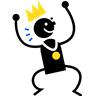 Please write the first and last initials of the parent or caregiver who came with you to this program.[Ex: For Jane Smith, it is J.S. For Jane Doe-Smith, it is J.D.]__________      __________Please write the first and last initials of the parent or caregiver who came with you to this program.[Ex: For Jane Smith, it is J.S. For Jane Doe-Smith, it is J.D.]Parent’s First InitialParent’s Last InitialWhat is your DATE of BIRTH?   [Ex: Write 05/22/95 if your birthday is May 22, 1995]If you are a twin, tell us if you are the older or younger twin	/	/	   mes           día	     año Older twin Younger twinWhere was your BodyWorks program?       Site 1    Site 2    Site 3    [Sites will be entered when chosen]1. How did you hear about BodyWorks? (Choose one or more.)1. How did you hear about BodyWorks? (Choose one or more.)1. How did you hear about BodyWorks? (Choose one or more.) Parent or caregiver  School/Teacher Community organization Other family member  Doctor or other health care provider Flyer/Brochure Friend/Neighbor  Church, temple, or other place of worship Newspaper, TV, or radio ad  Other  _______________________________ Other  _______________________________ Other  _______________________________2. What made you want to come to the BodyWorks program? I wanted to... (Choose one or more.)        Learn more about healthy eating        Take part in fun physical activities        Improve my health and/or weight        Do an activity with my parent or caregiver        Make new friends        Other:										2. What made you want to come to the BodyWorks program? I wanted to... (Choose one or more.)        Learn more about healthy eating        Take part in fun physical activities        Improve my health and/or weight        Do an activity with my parent or caregiver        Make new friends        Other:										2. What made you want to come to the BodyWorks program? I wanted to... (Choose one or more.)        Learn more about healthy eating        Take part in fun physical activities        Improve my health and/or weight        Do an activity with my parent or caregiver        Make new friends        Other:										3. Right now, how do you feel about making changes to your eating habits?   I have not thought about making any changes.   I plan to make changes later, maybe in 6 months.  I want to make changes soon, maybe in the next month.  I am making changes right now, but this has been for less than 6 months.  I have made changes and have kept up with them for 6 months or longer.4. How much do you want to make changes to your eating habits?   Not at all  Very little  Some  A lot 5. Right now, how do you feel about making changes to your exercise habits?   I have not thought about making any changes.   I plan to make changes in the future, maybe in 6 months.  I want to make changes soon, maybe in the next month.  I am making changes right now, but this has been for less than 6 months.  I have made changes and have kept up with them for 6 months or longer6. How much do you want to make changes to your exercise habits?   Not at all  Very little  Some  A lot7a. How important to YOU is… Not At All ImportantNot Very ImportantImportantVery ImportantEating healthy foods like fruits, vegetables, whole grains, milk, and meat and beans?Exercising for one hour every day?Setting goals to improve your eating and physical activity habits?Writing in a journal about your eating and physical activity habits?Helping your parent or caregiver plan, shop for, or make healthy meals and snacks?Preventing diseases that happen later in life, like heart disease, diabetes, and osteoporosis (a disease that causes bones to break more easily)?7b. How important is it to your PARENT/CAREGIVER that you…Not At All ImportantNot Very ImportantImportantVery ImportantEat a healthy diet?Exercise each day for one hour?Set goals to improve your eating and physical activity habits?Write in a journal about your eating and physical activity habits?Help plan, shop for, or make healthy meals and snacks?8.  Do you want to do what your parents/caregivers want you to do when it comes to…No, Not At AllNo, Not ReallyYes, A LittleYes, For SureHealthy eating?Physical activity?Setting goals to improve your eating and physical activity habits?Writing in a journal about your eating and physical activity habits?Helping plan, shop for, or make healthy meals and snacks?9.  Do you think you can …No, Not At AllNo, Not ReallyYes, A LittleYes, For SureTalk with your family about how you can eat healthier foods or get more physical activity?Help plan for, shop, or make healthy meals each week?Use nutrition facts labels on packages to pick healthy foods? Choose healthy foods and drinks at home?Choose healthy foods and drinks at restaurants, including fast food restaurants?Plan what physical activities you will do for the week?Exercise for one hour every day? Exercise even if there are barriers, like if you are too tired or very busy?Choose to be active instead of watching TV or sitting at the computer?Do bone-strengthening physical activities (running or jumping rope)?10. The most important time in life for building strong bones is when you are a/an…    Baby or young child (ages 0-8)  Preteen or teen (ages 9-18)  Young adult (ages 19-29)  Adult (ages 30 to 54)  Older adult (age 55+)  Don’t know11. A “serving size” is the amount of food you choose to eat for a meal or a snack.	 True		  False 	 Don’t know		12.  A “portion” is included on a nutrition facts label and helps you see how many calories are in a serving of food. 	 True		  False		 Don’t know		13. The dangers of unhealthy dieting can be: (Choose one or more.)	 Not getting enough nutrients to grow and develop More risk for weaker bones and osteoporosis later in life  More risk for an eating disorder Don’t know13. The dangers of unhealthy dieting can be: (Choose one or more.)	 Not getting enough nutrients to grow and develop More risk for weaker bones and osteoporosis later in life  More risk for an eating disorder Don’t know13. The dangers of unhealthy dieting can be: (Choose one or more.)	 Not getting enough nutrients to grow and develop More risk for weaker bones and osteoporosis later in life  More risk for an eating disorder Don’t know13. The dangers of unhealthy dieting can be: (Choose one or more.)	 Not getting enough nutrients to grow and develop More risk for weaker bones and osteoporosis later in life  More risk for an eating disorder Don’t know13. The dangers of unhealthy dieting can be: (Choose one or more.)	 Not getting enough nutrients to grow and develop More risk for weaker bones and osteoporosis later in life  More risk for an eating disorder Don’t know13. The dangers of unhealthy dieting can be: (Choose one or more.)	 Not getting enough nutrients to grow and develop More risk for weaker bones and osteoporosis later in life  More risk for an eating disorder Don’t know13. The dangers of unhealthy dieting can be: (Choose one or more.)	 Not getting enough nutrients to grow and develop More risk for weaker bones and osteoporosis later in life  More risk for an eating disorder Don’t know13. The dangers of unhealthy dieting can be: (Choose one or more.)	 Not getting enough nutrients to grow and develop More risk for weaker bones and osteoporosis later in life  More risk for an eating disorder Don’t know13. The dangers of unhealthy dieting can be: (Choose one or more.)	 Not getting enough nutrients to grow and develop More risk for weaker bones and osteoporosis later in life  More risk for an eating disorder Don’t know13. The dangers of unhealthy dieting can be: (Choose one or more.)	 Not getting enough nutrients to grow and develop More risk for weaker bones and osteoporosis later in life  More risk for an eating disorder Don’t know13. The dangers of unhealthy dieting can be: (Choose one or more.)	 Not getting enough nutrients to grow and develop More risk for weaker bones and osteoporosis later in life  More risk for an eating disorder Don’t know13. The dangers of unhealthy dieting can be: (Choose one or more.)	 Not getting enough nutrients to grow and develop More risk for weaker bones and osteoporosis later in life  More risk for an eating disorder Don’t know13. The dangers of unhealthy dieting can be: (Choose one or more.)	 Not getting enough nutrients to grow and develop More risk for weaker bones and osteoporosis later in life  More risk for an eating disorder Don’t know13. The dangers of unhealthy dieting can be: (Choose one or more.)	 Not getting enough nutrients to grow and develop More risk for weaker bones and osteoporosis later in life  More risk for an eating disorder Don’t know14.  Which are whole grain foods? (Choose one or more.)14.  Which are whole grain foods? (Choose one or more.)14.  Which are whole grain foods? (Choose one or more.)14.  Which are whole grain foods? (Choose one or more.)14.  Which are whole grain foods? (Choose one or more.)14.  Which are whole grain foods? (Choose one or more.)14.  Which are whole grain foods? (Choose one or more.)14.  Which are whole grain foods? (Choose one or more.)14.  Which are whole grain foods? (Choose one or more.)14.  Which are whole grain foods? (Choose one or more.)14.  Which are whole grain foods? (Choose one or more.)14.  Which are whole grain foods? (Choose one or more.)14.  Which are whole grain foods? (Choose one or more.)14.  Which are whole grain foods? (Choose one or more.) Brown rice Cheese Cheese Cheese Cheese Cheese Apple juice Apple juice Oatmeal Oatmeal Oatmeal Oatmeal Oatmeal Don’t know15. Which sandwich has less fat?15. Which sandwich has less fat?15. Which sandwich has less fat?15. Which sandwich has less fat?15. Which sandwich has less fat?15. Which sandwich has less fat?15. Which sandwich has less fat?15. Which sandwich has less fat?15. Which sandwich has less fat?15. Which sandwich has less fat?15. Which sandwich has less fat?15. Which sandwich has less fat?15. Which sandwich has less fat?15. Which sandwich has less fat? Turkey sandwich with mustard Turkey sandwich with mustard Turkey sandwich with mustard Turkey sandwich with mustard  Tuna salad sandwich  Tuna salad sandwich  Tuna salad sandwich  Tuna salad sandwich  Tuna salad sandwich  Tuna salad sandwich Don’t know Don’t know Don’t know Don’t know16. How can physical activity help you? (Choose one or more.)16. How can physical activity help you? (Choose one or more.)16. How can physical activity help you? (Choose one or more.)16. How can physical activity help you? (Choose one or more.)16. How can physical activity help you? (Choose one or more.)16. How can physical activity help you? (Choose one or more.)16. How can physical activity help you? (Choose one or more.)16. How can physical activity help you? (Choose one or more.)16. How can physical activity help you? (Choose one or more.)16. How can physical activity help you? (Choose one or more.)16. How can physical activity help you? (Choose one or more.)16. How can physical activity help you? (Choose one or more.)16. How can physical activity help you? (Choose one or more.)16. How can physical activity help you? (Choose one or more.)   Helps you control your weight   Helps you control your weight Helps you feel less stressed Helps you feel less stressed Helps you feel less stressed Makes you more confident Makes you more confident Makes you more confident Makes you more confident Decreases your vitamin B levels Decreases your vitamin B levels Decreases your vitamin B levels Don’t know Don’t know17. You are taking a walk.  You are breaking a sweat, but you can still talk to your friend.  This activity is:17. You are taking a walk.  You are breaking a sweat, but you can still talk to your friend.  This activity is:17. You are taking a walk.  You are breaking a sweat, but you can still talk to your friend.  This activity is:17. You are taking a walk.  You are breaking a sweat, but you can still talk to your friend.  This activity is:17. You are taking a walk.  You are breaking a sweat, but you can still talk to your friend.  This activity is:17. You are taking a walk.  You are breaking a sweat, but you can still talk to your friend.  This activity is:17. You are taking a walk.  You are breaking a sweat, but you can still talk to your friend.  This activity is:17. You are taking a walk.  You are breaking a sweat, but you can still talk to your friend.  This activity is:17. You are taking a walk.  You are breaking a sweat, but you can still talk to your friend.  This activity is:17. You are taking a walk.  You are breaking a sweat, but you can still talk to your friend.  This activity is:17. You are taking a walk.  You are breaking a sweat, but you can still talk to your friend.  This activity is:17. You are taking a walk.  You are breaking a sweat, but you can still talk to your friend.  This activity is:17. You are taking a walk.  You are breaking a sweat, but you can still talk to your friend.  This activity is:17. You are taking a walk.  You are breaking a sweat, but you can still talk to your friend.  This activity is: Light Light Light  Moderate  Moderate  Moderate  Moderate  Vigorous  Vigorous  Vigorous  Vigorous Don’t know Don’t know Don’t know18. Tell us about the past 7 days. On how many days did you… 0Days1-2Day3-4Days5-7DaysWrite in a journal your eating and physical activity habits?Work toward goals you set to eat healthy foods and be physically active?Help plan healthy meals and snacks?Help shop for healthy foods and drinks?Help make healthy meals or snacks?Eat a healthy breakfast?Take a healthy bag lunch to school?Eat a meal together with your family?Exercise for one hour?Exercise with your parent or caregiver?Do bone-strengthening exercises (like running or jumping rope)?Choose to be active instead of watching TV and/or sitting at the computer?19. Think about the past 7 days.  Did your parent/caregiver encourage you to…NoYesEat healthy foods like fruits, vegetables, whole grains, milk, and meats and beans?Exercise each day for one hour?Set goals to improve your eating and physical activity habits? Write in a journal about your eating and physical activity habits?Help plan, shop for, or make healthy meals and snacks?20. Think about what you eat on an AVERAGE DAY.  How many times do you eat or drink…0 Times1 Time1 Time2 Times3 Times3 Times4 Times5+ TimesMilk or milk products (yogurt, cheese) or milk substitutes (like soy milk or rice milk)?Soda or pop?Fruits (including 100% fruit juice)?Meat or beans (beef, fish, chicken, tofu, egg, peanut butter, cooked beans, nuts, seeds)?Chips or French fries?Vegetables (including those in soup, stir fry, gumbo, stew, casserole, taco, or omelets)?Candy, cookies, cake, or other sweets?Grains (bread, cereal, rice, pasta)?21. I am a:	  Male		  Female21. I am a:	  Male		  Female21. I am a:	  Male		  Female21. I am a:	  Male		  Female21. I am a:	  Male		  Female21. I am a:	  Male		  Female22. How old are you? 22. How old are you? 22. How old are you? 22. How old are you? 22. How old are you? 22. How old are you?  Less than 9 yrs 9 yrs 10 yrs 11 yrs 10 yrs 11 yrs 12 yrs 13 yrs         14 yrs More than 14 yrs 14 yrs More than 14 yrs23. What grade are you in?23. What grade are you in?23. What grade are you in?23. What grade are you in?23. What grade are you in?23. What grade are you in?24. Are you Hispanic or Latino?	    No		 Yes24. Are you Hispanic or Latino?	    No		 Yes24. Are you Hispanic or Latino?	    No		 Yes24. Are you Hispanic or Latino?	    No		 Yes24. Are you Hispanic or Latino?	    No		 Yes24. Are you Hispanic or Latino?	    No		 Yes25. What is your race?  (Choose one or more.)25. What is your race?  (Choose one or more.)25. What is your race?  (Choose one or more.)25. What is your race?  (Choose one or more.)25. What is your race?  (Choose one or more.)25. What is your race?  (Choose one or more.) Black/African American     White           Black/African American     White           American Indian or Alaska Native Native Hawaiian or other Pacific Islander         American Indian or Alaska Native Native Hawaiian or other Pacific Islander         American Indian or Alaska Native Native Hawaiian or other Pacific Islander         Asian  26a. Did you go to any education programs about healthy eating or physical activity outside of school time in the past 6 months? No           Yes  26b. If you checked “yes,” please describe the program: ____________________________________________________26a. Did you go to any education programs about healthy eating or physical activity outside of school time in the past 6 months? No           Yes  26b. If you checked “yes,” please describe the program: ____________________________________________________26a. Did you go to any education programs about healthy eating or physical activity outside of school time in the past 6 months? No           Yes  26b. If you checked “yes,” please describe the program: ____________________________________________________26a. Did you go to any education programs about healthy eating or physical activity outside of school time in the past 6 months? No           Yes  26b. If you checked “yes,” please describe the program: ____________________________________________________26a. Did you go to any education programs about healthy eating or physical activity outside of school time in the past 6 months? No           Yes  26b. If you checked “yes,” please describe the program: ____________________________________________________26a. Did you go to any education programs about healthy eating or physical activity outside of school time in the past 6 months? No           Yes  26b. If you checked “yes,” please describe the program: ____________________________________________________27.  How would you describe your eating habits?  27.  How would you describe your eating habits?  27.  How would you describe your eating habits?  27.  How would you describe your eating habits?  27.  How would you describe your eating habits?  27.  How would you describe your eating habits?  28.  How would you describe your exercise habits?28.  How would you describe your exercise habits?28.  How would you describe your exercise habits?28.  How would you describe your exercise habits?28.  How would you describe your exercise habits?28.  How would you describe your exercise habits?